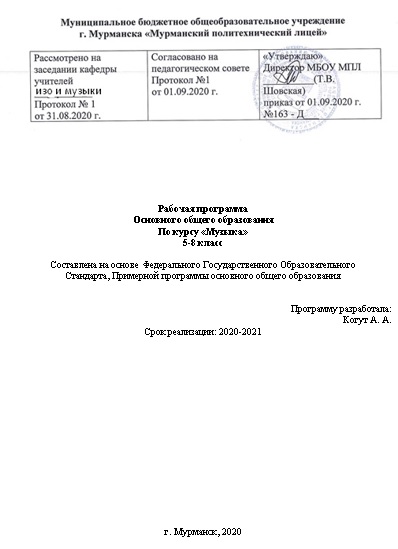 Программа по музыке составлена в соответствии с современной нормативной правовой базой в области образования:-  Федеральным законом от 29.12.2012 г. № 273 «Об образовании в Российской Федерации»;- Примерной основной образовательной программой основного общего образования–08.04.2015 г;- Федеральным перечнем учебников, рекомендуемых к использованию Министерством Просвещения Российской Федерации при реализации имеющих государственную аккредитацию образовательных программ начального общего, основного общего, среднего общего образования (Приказ Минпросвещения России от 28.12.2018 № 345, с изменениями от 22.11. 2019 г);- Авторской программой «Музыка. 5–8 классы» Г. П. Сергеева, Е. Д. Критская – М: «Просвещение» – 2017 г.Уровень: базовыйНаправленность рабочей программы: основная общеобразовательная.В соответствии с Федеральным законом от 29.12.2012 ФЗ «Об образовании в Российской Федерации рабочая программа составлена в соответствии с требованиями введения ФГОС основного общего образования.Планируемые результаты освоения программы «Музыка»Изучение предмета музыка направлена на достижение учащимися следующих личностных результатов:1. Осознание этнической принадлежности, знание, культуры своего народа, своего края, основ культурного наследия народов России и человечества. Осознанное, уважительное и доброжелательное отношение к истории, культуре, традициям, ценностям народов России и народов мира.2. Готовность и способность обучающихся к саморазвитию и самообразованию на основе мотивации к обучению и познанию.3. Развитое моральное сознание и компетентность в решении моральных проблем на основе личностного выбора, формирование нравственных чувств и нравственного поведения, осознанного и ответственного отношения к собственным поступкам. 4. Сформированность целостного мировоззрения, соответствующего современному уровню развития культуры. 5. Осознанное, уважительное и доброжелательное отношение к другому человеку, его мнению, мировоззрению, культуре. Готовность и способность вести диалог с другими людьми и достигать в нем взаимопонимания. 6. Освоенность социальных норм, правил поведения, ролей и форм социальной жизни в группах и сообществах. Участие в общественной жизни в пределах возрастных компетенций.7. Развитость эстетического сознания через освоение художественного наследия народов России и мира, творческой деятельности эстетического характера (способность понимать художественные произведения, отражающие разные этнокультурные традиции; сформированность основ художественной культуры обучающихся как части их общей духовной культуры, как особого способа познания жизни и средства организации общения; эстетическое, эмоционально-ценностное видение окружающего мира; способность к эмоционально-ценностному освоению мира, самовыражению и ориентации в художественном и нравственном пространстве культуры; уважение к истории культуры своего Отечества, выраженной в том числе в понимании красоты человека; потребность в общении с художественными произведениями, сформированность активного отношения к традициям художественной культуры как смысловой, эстетической и личностно-значимой ценности).Метапредметные результаты изучения музыки:Метапредметные результаты, включают освоенные обучающимися межпредметные понятия и универсальные учебные действия (регулятивные, познавательные, коммуникативные).Условием формирования межпредметных понятий является овладение обучающимися основами читательской компетенции, приобретение навыков работы с информацией, участие в проектной деятельности. На уроках музыки в основной школе будет продолжена работа по формированию и развитию основ читательской компетенции. При изучении учебных предметов обучающиеся усовершенствуют навыки работы с информацией и пополнят их. Они смогут работать с текстами, преобразовывать и интерпретировать содержащуюся в них информацию, в том числе:систематизировать, сопоставлять, анализировать, обобщать и интерпретировать информацию, содержащуюся в готовых информационных объектах;выделять главную и избыточную информацию, выполнять смысловое свёртывание выделенных фактов, мыслей; представлять информацию в сжатой словесной форме (в виде плана или тезисов) и в наглядно-символической форме (в виде таблиц, графических схем и диаграмм, карт понятий — концептуальных диаграмм, опорных конспектов);заполнять и дополнять таблицы, схемы, диаграммы, тексты.В ходе изучения музыки обучающиеся приобретут опыт проектной деятельности как особой формы учебной работы, способствующей воспитанию самостоятельности, инициативности, ответственности, повышению мотивации и эффективности учебной деятельности. Они получат возможность развить способность к разработке нескольких вариантов решений, к поиску нестандартных решений, поиску и осуществлению наиболее приемлемого решения.В области предметных результатов выпускник научится:понимать значение интонации в музыке как носителя образного смысла;анализировать средства музыкальной выразительности: мелодию, ритм, темп, динамику, лад;определять характер музыкальных образов (лирических, драматических, героических, романтических, эпических);выявлять общее и особенное при сравнении музыкальных произведений на основе полученных знаний об интонационной природе музыки;понимать жизненно-образное содержание музыкальных произведений разных жанров;различать и характеризовать приемы взаимодействия и развития образов музыкальных произведений;различать многообразие музыкальных образов и способов их развития;производить интонационно-образный анализ музыкального произведения;понимать основной принцип построения и развития музыки;анализировать взаимосвязь жизненного содержания музыки и музыкальных образов;размышлять о знакомом музыкальном произведении, высказывая суждения об основной идее, средствах ее воплощения, интонационных особенностях, жанре, исполнителях;понимать значение устного народного музыкального творчества в развитии общей культуры народа;определять основные жанры русской народной музыки: былины, лирические песни, частушки, разновидности обрядовых песен;понимать специфику перевоплощения народной музыки в произведениях композиторов;понимать взаимосвязь профессиональной композиторской музыки и народного музыкального творчества;распознавать художественные направления, стили и жанры классической и современной музыки, особенности их музыкального языка и музыкальной драматургии;определять основные признаки исторических эпох, стилевых направлений в русской музыке, понимать стилевые черты русской классической музыкальной школы;определять основные признаки исторических эпох, стилевых направлений и национальных школ в западноевропейской музыке;узнавать характерные черты и образцы творчества крупнейших русских и зарубежных композиторов;выявлять общее и особенное при сравнении музыкальных произведений на основе полученных знаний о стилевых направлениях;различать жанры вокальной, инструментальной, вокально-инструментальной, камерно-инструментальной, симфонической музыки;называть основные жанры светской музыки малой (баллада, баркарола, ноктюрн, романс, этюд и т.п.) и крупной формы (соната, симфония, кантата, концерт и т.п.);узнавать формы построения музыки (двухчастную, трехчастную, вариации, рондо);определять тембры музыкальных инструментов;называть и определять звучание музыкальных инструментов: духовых, струнных, ударных, современных электронных;определять виды оркестров: симфонического, духового, камерного, оркестра народных инструментов, эстрадно-джазового оркестра;владеть музыкальными терминами в пределах изучаемой темы;узнавать на слух изученные произведения русской и зарубежной классики, образцы народного музыкального творчества, произведения современных композиторов; определять характерные особенности музыкального языка;эмоционально-образно воспринимать и характеризовать музыкальные произведения;анализировать произведения выдающихся композиторов прошлого и современности;анализировать единство жизненного содержания и художественной формы в различных музыкальных образах;творчески интерпретировать содержание музыкальных произведений;выявлять особенности интерпретации одной и той же художественной идеи, сюжета в творчестве различных композиторов; анализировать различные трактовки одного и того же произведения, аргументируя исполнительскую интерпретацию замысла композитора;различать интерпретацию классической музыки в современных обработках;определять характерные признаки современной популярной музыки;называть стили рок-музыки и ее отдельных направлений: рок-оперы, рок-н-ролла и др.;анализировать творчество исполнителей авторской песни;выявлять особенности взаимодействия музыки с другими видами искусства;находить жанровые параллели между музыкой и другими видами искусств;сравнивать интонации музыкального, живописного и литературного произведений;понимать взаимодействие музыки, изобразительного искусства и литературы на основе осознания специфики языка каждого из них;находить ассоциативные связи между художественными образами музыки, изобразительного искусства и литературы;понимать значимость музыки в творчестве писателей и поэтов;называть и определять на слух мужские (тенор, баритон, бас) и женские (сопрано, меццо-сопрано, контральто) певческие голоса;определять разновидности хоровых коллективов по стилю (манере) исполнения: народные, академические;владеть навыками вокально-хорового музицирования;применять навыки вокально-хоровой работы при пении с музыкальным сопровождением и без сопровождения (a cappella);творчески интерпретировать содержание музыкального произведения в пении;участвовать в коллективной исполнительской деятельности, используя различные формы индивидуального и группового музицирования;размышлять о знакомом музыкальном произведении, высказывать суждения об основной идее, о средствах и формах ее воплощения;передавать свои музыкальные впечатления в устной или письменной форме; проявлять творческую инициативу, участвуя в музыкально-эстетической деятельности;понимать специфику музыки как вида искусства и ее значение в жизни человека и общества;эмоционально проживать исторические события и судьбы защитников Отечества, воплощаемые в музыкальных произведениях;приводить примеры выдающихся (в том числе современных) отечественных и зарубежных музыкальных исполнителей и исполнительских коллективов;применять современные информационно-коммуникационные технологии для записи и воспроизведения музыки;обосновывать собственные предпочтения, касающиеся музыкальных произведений различных стилей и жанров;использовать знания о музыке и музыкантах, полученные на занятиях, при составлении домашней фонотеки, видеотеки;использовать приобретенные знания и умения в практической деятельности и повседневной жизни (в том числе в творческой и сценической).Тематическое планированиеМатрица распределения часов по содержательным блокам:Содержание учебного предмета «Музыка» ( 5-8 класс)Основными содержательными  линиями при изучении курса «Музыка» являются: Музыка как вид искусства; народное музыкальное творчество; русская музыка от эпохи средневековья до рубежа XIX-ХХ вв.; зарубежная музыка от эпохи средневековья до рубежа XIХ-XХ вв.; русская и зарубежная музыкальная культура XX в.; современная музыкальная жизнь; значение музыки в жизни человека.Музыка как вид искусстваИнтонация как носитель образного смысла. Многообразие интонационно-образных построений. Средства музыкальной выразительности в создании музыкального образа и характера музыки. Разнообразие вокальной, инструментальной, вокально-инструментальной, камерной, симфонической и театральной музыки. Различные формы построения музыки (двухчастная и трехчастная, вариации, рондо, сонатно-симфонический цикл, сюита), их возможности в воплощении и развитии музыкальных образов. Круг музыкальных образов (лирические, драматические, героические, романтические, эпические и др.), их взаимосвязь и развитие. Многообразие связей музыки с литературой. Взаимодействие музыки и литературы в музыкальном театре. Программная музыка. Многообразие связей музыки с изобразительным искусством. Портрет в музыке и изобразительном искусстве. Картины природы в музыке и в изобразительном искусстве. Символика скульптуры, архитектуры, музыки.Народное музыкальное творчествоУстное народное музыкальное творчество в развитии общей культуры народа. Характерные черты русской народной музыки. Основные жанры русской народной вокальной музыки. Различные исполнительские типы художественного общения (хоровое, соревновательное, сказительное). Музыкальный фольклор народов России. Знакомство с музыкальной культурой, народным музыкальным творчеством своего региона. Истоки и интонационное своеобразие, музыкального фольклора разных стран.Русская музыка от эпохи средневековья до рубежа XIX-ХХ вв.Древнерусская духовная музыка. Знаменный распев как основа древнерусской храмовой музыки. Основные жанры профессиональной музыки эпохи Просвещения: кант, хоровой концерт, литургия. Формирование русской классической музыкальной школы (М.И. Глинка). Обращение композиторов к народным истокам профессиональной музыки. Романтизм в русской музыке. Стилевые особенности в творчестве русских композиторов (М.И. Глинка, М.П. Мусоргский, А.П. Бородин, Н.А. Римский-Корсаков, П.И. Чайковский, С.В. Рахманинов). Роль фольклора в становлении профессионального музыкального искусства. Духовная музыка русских композиторов. Традиции русской музыкальной классики, стилевые черты русской классической музыкальной школы.Зарубежная музыка от эпохи средневековья до рубежа XIХ-XХ вв.Средневековая духовная музыка: григорианский хорал. Жанры зарубежной духовной и светской музыки в эпохи Возрождения и Барокко (мадригал, мотет, фуга, месса, реквием, шансон). И.С. Бах – выдающийся музыкант эпохи Барокко. Венская классическая школа (Й. Гайдн, В. Моцарт, Л. Бетховен). Творчество композиторов-романтиков Ф. Шопен, Ф. Лист, Р. Шуман, ФШуберт, Э. Григ). Оперный жанр в творчестве композиторов XIX века (Ж. Бизе, Дж. Верди). Основные жанры светской музыки (соната, симфония, камерно-инструментальная и вокальная музыка, опера, балет). Развитие жанров светской музыки Основные жанры светской музыки XIX века (соната, симфония, камерно-инструментальная и вокальная музыка, опера, балет). Развитие жанров светской музыки (камерная инструментальная и вокальная музыка, концерт, симфония, опера, балет).Русская и зарубежная музыкальная культура XX в.Знакомство с творчеством всемирно известных отечественных композиторов (И.Ф. Стравинский, С.С. Прокофьев, Д.Д. Шостакович, Г.В. Свиридов, Р. Щедрин, А.И. Хачатурян, А.Г. Шнитке) и зарубежных композиторов ХХ столетия (К. Дебюсси, К. Орф, М. Равель, Б. Бриттен, А. Шенберг). Многообразие стилей в отечественной и зарубежной музыке ХХ века (импрессионизм). Джаз: спиричуэл, блюз, симфоджаз – наиболее яркие композиторы и исполнители. Отечественные и зарубежные композиторы-песенники ХХ столетия. Обобщенное представление о современной музыке, ее разнообразии и характерных признаках. Авторская песня: прошлое и настоящее. Рок-музыка и ее отдельные направления (рок-опера, рок-н-ролл.). Мюзикл. Электронная музыка. Современные технологии записи и воспроизведения музыки.Современная музыкальная жизньПанорама современной музыкальной жизни в России и за рубежом: концерты, конкурсы и фестивали (современной и классической музыки). Наследие выдающихся отечественных (Ф.И. Шаляпин, Д.Ф. Ойстрах, А.В. Свешников; Д.А. Хворостовский, А.Ю. Нетребко, В.Т. Спиваков, Н.Л. Луганский, Д.Л. Мацуев и др.) и зарубежных исполнителей (Э. Карузо, М. Каллас; . Паваротти, М. Кабалье, В. Клиберн, В. Кельмпфф и др.) классической музыки. Современные выдающиеся, композиторы, вокальные  исполнители и инструментальные коллективы. Всемирные центры музыкальной культуры и музыкального образования. Может ли современная музыка считаться классической? Классическая музыка в современных обработках.Значение музыки в жизни человекаМузыкальное искусство как воплощение жизненной красоты и жизненной правды. Стиль как отражение мироощущения композитора. Воздействие музыки на человека, ее роль в человеческом обществе. «Вечные» проблемы жизни в творчестве композиторов. Своеобразие видения картины мира в национальных музыкальных культурах Востока и Запада. Преобразующая сила музыки как вида искусства.Основными видами учебной деятельности школьников являются: слушание музыки, пение, инструментальное музицирование, музыкально-пластическое движение, драматизация музыкальных произведений.ЛитератураПримерная основная образовательная программа основного общего образования –08.04.2015 г. Программа Музыка 5– 8 классы. Москва ДРОФА,  2009 Авторы: Т.И.Науменко, В.В. Алеев, Т.Н. Кикчак.Пособие для учителя к программе Музыка под ред. Т.И. Науменко, В.В.Алеев. - М.: ДРОФА, 2009.Искусство: Музыка. 5 кл.: учебник / Т.И. Науменко, В.В. Алеев. – 3-е изд., стереотип. -  М.: Дрофа, 2014.Аудиоприложениек учебнику Искусство: Музыка. 5 кл.: учебника / Т.И.Науменко, В.В. Алеев, Т.Н. Кикчак.6. Музыка: Учебник для учащихся 6 класса общеобразовательных учреждений. Т.И. Науменко, В.В. Алеев. - М.: Дрофа, 2008.7. Фонохрестоматия музыкального материала к учебнику Музыка. 5 кл. Т.И.Науменко, В.В. Алеев.8. Хрестоматия музыкального материала к учебнику Музыка 6кл. Т.И. Науменко, В.В.Алеев. - Москва ДРОФА, 2008.9. Музыка: Учебник для учащихся 7 класса общеобразовательных учреждений. Т.И. Науменко, В.В. Алеев - М.: Дрофа, 2007.10. Фонохрестоматия музыкального материала к учебнику Музыка. 5 кл. Т.И.Науменко, В.В. Алеев.11. Хрестоматия музыкального материала к учебнику Музыка 6кл.Т.И. Науменко, В.В. Алеев - Москва ДРОФА, 2007.№ п/пСодержание программыСодержание программыСодержание программыСодержание программыТематическое планирование          Количество часов по классам          Количество часов по классам          Количество часов по классам          Количество часов по классам          Количество часов по классам№ п/пСодержание программыСодержание программыСодержание программыСодержание программыТематическое планированиеВсегоРабочая программаРабочая программаРабочая программаРабочая программа№ п/пСодержание программыСодержание программыСодержание программыСодержание программыТематическое планированиеВсего5 кл.6 кл.7 кл.8клIМузыка как вид искусства Музыка как вид искусства Музыка как вид искусства Музыка как вид искусства Музыка как вид искусства 32104991Музыка как часть духовного опыта человечества. Интонационно-образная, жанровая и стилевая основы музыкального искусства. Особенности музыкального языка (средства музыкальной выразительности: мелодия, ритм, тембр, лад и др.). Музыкальная картина современного мира.Музыка как часть духовного опыта человечества. Интонационно-образная, жанровая и стилевая основы музыкального искусства. Особенности музыкального языка (средства музыкальной выразительности: мелодия, ритм, тембр, лад и др.). Музыкальная картина современного мира.Музыка как часть духовного опыта человечества. Интонационно-образная, жанровая и стилевая основы музыкального искусства. Особенности музыкального языка (средства музыкальной выразительности: мелодия, ритм, тембр, лад и др.). Музыкальная картина современного мира.Музыка как часть духовного опыта человечества. Интонационно-образная, жанровая и стилевая основы музыкального искусства. Особенности музыкального языка (средства музыкальной выразительности: мелодия, ритм, тембр, лад и др.). Музыкальная картина современного мира.Интонация как носитель образного смысла. 12Музыка как часть духовного опыта человечества. Интонационно-образная, жанровая и стилевая основы музыкального искусства. Особенности музыкального языка (средства музыкальной выразительности: мелодия, ритм, тембр, лад и др.). Музыкальная картина современного мира.Музыка как часть духовного опыта человечества. Интонационно-образная, жанровая и стилевая основы музыкального искусства. Особенности музыкального языка (средства музыкальной выразительности: мелодия, ритм, тембр, лад и др.). Музыкальная картина современного мира.Музыка как часть духовного опыта человечества. Интонационно-образная, жанровая и стилевая основы музыкального искусства. Особенности музыкального языка (средства музыкальной выразительности: мелодия, ритм, тембр, лад и др.). Музыкальная картина современного мира.Музыка как часть духовного опыта человечества. Интонационно-образная, жанровая и стилевая основы музыкального искусства. Особенности музыкального языка (средства музыкальной выразительности: мелодия, ритм, тембр, лад и др.). Музыкальная картина современного мира.Многообразие интонационно-образных построений. 13Музыка как часть духовного опыта человечества. Интонационно-образная, жанровая и стилевая основы музыкального искусства. Особенности музыкального языка (средства музыкальной выразительности: мелодия, ритм, тембр, лад и др.). Музыкальная картина современного мира.Музыка как часть духовного опыта человечества. Интонационно-образная, жанровая и стилевая основы музыкального искусства. Особенности музыкального языка (средства музыкальной выразительности: мелодия, ритм, тембр, лад и др.). Музыкальная картина современного мира.Музыка как часть духовного опыта человечества. Интонационно-образная, жанровая и стилевая основы музыкального искусства. Особенности музыкального языка (средства музыкальной выразительности: мелодия, ритм, тембр, лад и др.). Музыкальная картина современного мира.Музыка как часть духовного опыта человечества. Интонационно-образная, жанровая и стилевая основы музыкального искусства. Особенности музыкального языка (средства музыкальной выразительности: мелодия, ритм, тембр, лад и др.). Музыкальная картина современного мира.Средства музыкальной выразительности в создании музыкального образа и характера музыки. 34Музыка как часть духовного опыта человечества. Интонационно-образная, жанровая и стилевая основы музыкального искусства. Особенности музыкального языка (средства музыкальной выразительности: мелодия, ритм, тембр, лад и др.). Музыкальная картина современного мира.Музыка как часть духовного опыта человечества. Интонационно-образная, жанровая и стилевая основы музыкального искусства. Особенности музыкального языка (средства музыкальной выразительности: мелодия, ритм, тембр, лад и др.). Музыкальная картина современного мира.Музыка как часть духовного опыта человечества. Интонационно-образная, жанровая и стилевая основы музыкального искусства. Особенности музыкального языка (средства музыкальной выразительности: мелодия, ритм, тембр, лад и др.). Музыкальная картина современного мира.Музыка как часть духовного опыта человечества. Интонационно-образная, жанровая и стилевая основы музыкального искусства. Особенности музыкального языка (средства музыкальной выразительности: мелодия, ритм, тембр, лад и др.). Музыкальная картина современного мира.Разнообразие вокальной, инструментальной, вокально-инструментальной, камерной, симфонической и театральной музыки. 35Музыка как часть духовного опыта человечества. Интонационно-образная, жанровая и стилевая основы музыкального искусства. Особенности музыкального языка (средства музыкальной выразительности: мелодия, ритм, тембр, лад и др.). Музыкальная картина современного мира.Музыка как часть духовного опыта человечества. Интонационно-образная, жанровая и стилевая основы музыкального искусства. Особенности музыкального языка (средства музыкальной выразительности: мелодия, ритм, тембр, лад и др.). Музыкальная картина современного мира.Музыка как часть духовного опыта человечества. Интонационно-образная, жанровая и стилевая основы музыкального искусства. Особенности музыкального языка (средства музыкальной выразительности: мелодия, ритм, тембр, лад и др.). Музыкальная картина современного мира.Музыка как часть духовного опыта человечества. Интонационно-образная, жанровая и стилевая основы музыкального искусства. Особенности музыкального языка (средства музыкальной выразительности: мелодия, ритм, тембр, лад и др.). Музыкальная картина современного мира.Различные формы построения музыки (двухчастная и трехчастная, вариации, рондо, сонатно-симфонический цикл, сюита), их возможности в воплощении и развитии музыкальных образов. 36Музыка как часть духовного опыта человечества. Интонационно-образная, жанровая и стилевая основы музыкального искусства. Особенности музыкального языка (средства музыкальной выразительности: мелодия, ритм, тембр, лад и др.). Музыкальная картина современного мира.Музыка как часть духовного опыта человечества. Интонационно-образная, жанровая и стилевая основы музыкального искусства. Особенности музыкального языка (средства музыкальной выразительности: мелодия, ритм, тембр, лад и др.). Музыкальная картина современного мира.Музыка как часть духовного опыта человечества. Интонационно-образная, жанровая и стилевая основы музыкального искусства. Особенности музыкального языка (средства музыкальной выразительности: мелодия, ритм, тембр, лад и др.). Музыкальная картина современного мира.Музыка как часть духовного опыта человечества. Интонационно-образная, жанровая и стилевая основы музыкального искусства. Особенности музыкального языка (средства музыкальной выразительности: мелодия, ритм, тембр, лад и др.). Музыкальная картина современного мира.Круг музыкальных образов (лирические, драматические, героические, романтические, эпические и др.), их взаимосвязь и развитие. 37Музыка как часть духовного опыта человечества. Интонационно-образная, жанровая и стилевая основы музыкального искусства. Особенности музыкального языка (средства музыкальной выразительности: мелодия, ритм, тембр, лад и др.). Музыкальная картина современного мира.Музыка как часть духовного опыта человечества. Интонационно-образная, жанровая и стилевая основы музыкального искусства. Особенности музыкального языка (средства музыкальной выразительности: мелодия, ритм, тембр, лад и др.). Музыкальная картина современного мира.Музыка как часть духовного опыта человечества. Интонационно-образная, жанровая и стилевая основы музыкального искусства. Особенности музыкального языка (средства музыкальной выразительности: мелодия, ритм, тембр, лад и др.). Музыкальная картина современного мира.Музыка как часть духовного опыта человечества. Интонационно-образная, жанровая и стилевая основы музыкального искусства. Особенности музыкального языка (средства музыкальной выразительности: мелодия, ритм, тембр, лад и др.). Музыкальная картина современного мира.Многообразие связей музыки с литературой. 228Музыка как часть духовного опыта человечества. Интонационно-образная, жанровая и стилевая основы музыкального искусства. Особенности музыкального языка (средства музыкальной выразительности: мелодия, ритм, тембр, лад и др.). Музыкальная картина современного мира.Музыка как часть духовного опыта человечества. Интонационно-образная, жанровая и стилевая основы музыкального искусства. Особенности музыкального языка (средства музыкальной выразительности: мелодия, ритм, тембр, лад и др.). Музыкальная картина современного мира.Музыка как часть духовного опыта человечества. Интонационно-образная, жанровая и стилевая основы музыкального искусства. Особенности музыкального языка (средства музыкальной выразительности: мелодия, ритм, тембр, лад и др.). Музыкальная картина современного мира.Музыка как часть духовного опыта человечества. Интонационно-образная, жанровая и стилевая основы музыкального искусства. Особенности музыкального языка (средства музыкальной выразительности: мелодия, ритм, тембр, лад и др.). Музыкальная картина современного мира.Взаимодействие музыки и литературы в музыкальном театре. 1129Музыка как часть духовного опыта человечества. Интонационно-образная, жанровая и стилевая основы музыкального искусства. Особенности музыкального языка (средства музыкальной выразительности: мелодия, ритм, тембр, лад и др.). Музыкальная картина современного мира.Музыка как часть духовного опыта человечества. Интонационно-образная, жанровая и стилевая основы музыкального искусства. Особенности музыкального языка (средства музыкальной выразительности: мелодия, ритм, тембр, лад и др.). Музыкальная картина современного мира.Музыка как часть духовного опыта человечества. Интонационно-образная, жанровая и стилевая основы музыкального искусства. Особенности музыкального языка (средства музыкальной выразительности: мелодия, ритм, тембр, лад и др.). Музыкальная картина современного мира.Музыка как часть духовного опыта человечества. Интонационно-образная, жанровая и стилевая основы музыкального искусства. Особенности музыкального языка (средства музыкальной выразительности: мелодия, ритм, тембр, лад и др.). Музыкальная картина современного мира.Программная музыка. 1110Музыка как часть духовного опыта человечества. Интонационно-образная, жанровая и стилевая основы музыкального искусства. Особенности музыкального языка (средства музыкальной выразительности: мелодия, ритм, тембр, лад и др.). Музыкальная картина современного мира.Музыка как часть духовного опыта человечества. Интонационно-образная, жанровая и стилевая основы музыкального искусства. Особенности музыкального языка (средства музыкальной выразительности: мелодия, ритм, тембр, лад и др.). Музыкальная картина современного мира.Музыка как часть духовного опыта человечества. Интонационно-образная, жанровая и стилевая основы музыкального искусства. Особенности музыкального языка (средства музыкальной выразительности: мелодия, ритм, тембр, лад и др.). Музыкальная картина современного мира.Музыка как часть духовного опыта человечества. Интонационно-образная, жанровая и стилевая основы музыкального искусства. Особенности музыкального языка (средства музыкальной выразительности: мелодия, ритм, тембр, лад и др.). Музыкальная картина современного мира.Многообразие связей музыки с изобразительным искусством. 1211Музыка как часть духовного опыта человечества. Интонационно-образная, жанровая и стилевая основы музыкального искусства. Особенности музыкального языка (средства музыкальной выразительности: мелодия, ритм, тембр, лад и др.). Музыкальная картина современного мира.Музыка как часть духовного опыта человечества. Интонационно-образная, жанровая и стилевая основы музыкального искусства. Особенности музыкального языка (средства музыкальной выразительности: мелодия, ритм, тембр, лад и др.). Музыкальная картина современного мира.Музыка как часть духовного опыта человечества. Интонационно-образная, жанровая и стилевая основы музыкального искусства. Особенности музыкального языка (средства музыкальной выразительности: мелодия, ритм, тембр, лад и др.). Музыкальная картина современного мира.Музыка как часть духовного опыта человечества. Интонационно-образная, жанровая и стилевая основы музыкального искусства. Особенности музыкального языка (средства музыкальной выразительности: мелодия, ритм, тембр, лад и др.). Музыкальная картина современного мира.Портрет в музыке и изобразительном искусстве. 112Музыка как часть духовного опыта человечества. Интонационно-образная, жанровая и стилевая основы музыкального искусства. Особенности музыкального языка (средства музыкальной выразительности: мелодия, ритм, тембр, лад и др.). Музыкальная картина современного мира.Музыка как часть духовного опыта человечества. Интонационно-образная, жанровая и стилевая основы музыкального искусства. Особенности музыкального языка (средства музыкальной выразительности: мелодия, ритм, тембр, лад и др.). Музыкальная картина современного мира.Музыка как часть духовного опыта человечества. Интонационно-образная, жанровая и стилевая основы музыкального искусства. Особенности музыкального языка (средства музыкальной выразительности: мелодия, ритм, тембр, лад и др.). Музыкальная картина современного мира.Музыка как часть духовного опыта человечества. Интонационно-образная, жанровая и стилевая основы музыкального искусства. Особенности музыкального языка (средства музыкальной выразительности: мелодия, ритм, тембр, лад и др.). Музыкальная картина современного мира.Картины природы в музыке и в изобразительном искусстве. 113Музыка как часть духовного опыта человечества. Интонационно-образная, жанровая и стилевая основы музыкального искусства. Особенности музыкального языка (средства музыкальной выразительности: мелодия, ритм, тембр, лад и др.). Музыкальная картина современного мира.Музыка как часть духовного опыта человечества. Интонационно-образная, жанровая и стилевая основы музыкального искусства. Особенности музыкального языка (средства музыкальной выразительности: мелодия, ритм, тембр, лад и др.). Музыкальная картина современного мира.Музыка как часть духовного опыта человечества. Интонационно-образная, жанровая и стилевая основы музыкального искусства. Особенности музыкального языка (средства музыкальной выразительности: мелодия, ритм, тембр, лад и др.). Музыкальная картина современного мира.Музыка как часть духовного опыта человечества. Интонационно-образная, жанровая и стилевая основы музыкального искусства. Особенности музыкального языка (средства музыкальной выразительности: мелодия, ритм, тембр, лад и др.). Музыкальная картина современного мира.Символика скульптуры, архитектуры, музыки.112IIНародное музыкальное творчество  Народное музыкальное творчество  Народное музыкальное творчество  Народное музыкальное творчество  Народное музыкальное творчество  1042131Сущность и особенности устного народного музыкального творчества как части общей культуры народа и способа самовыражения человека. Единство содержания и формы в музыке.Сущность и особенности устного народного музыкального творчества как части общей культуры народа и способа самовыражения человека. Единство содержания и формы в музыке.Сущность и особенности устного народного музыкального творчества как части общей культуры народа и способа самовыражения человека. Единство содержания и формы в музыке.Сущность и особенности устного народного музыкального творчества как части общей культуры народа и способа самовыражения человека. Единство содержания и формы в музыке.Устное народное музыкальное творчество в развитии общей культуры народа. 112Сущность и особенности устного народного музыкального творчества как части общей культуры народа и способа самовыражения человека. Единство содержания и формы в музыке.Сущность и особенности устного народного музыкального творчества как части общей культуры народа и способа самовыражения человека. Единство содержания и формы в музыке.Сущность и особенности устного народного музыкального творчества как части общей культуры народа и способа самовыражения человека. Единство содержания и формы в музыке.Сущность и особенности устного народного музыкального творчества как части общей культуры народа и способа самовыражения человека. Единство содержания и формы в музыке.Характерные черты русской народной музыки. 13Сущность и особенности устного народного музыкального творчества как части общей культуры народа и способа самовыражения человека. Единство содержания и формы в музыке.Сущность и особенности устного народного музыкального творчества как части общей культуры народа и способа самовыражения человека. Единство содержания и формы в музыке.Сущность и особенности устного народного музыкального творчества как части общей культуры народа и способа самовыражения человека. Единство содержания и формы в музыке.Сущность и особенности устного народного музыкального творчества как части общей культуры народа и способа самовыражения человека. Единство содержания и формы в музыке.Основные жанры русской народной вокальной музыки. 14Сущность и особенности устного народного музыкального творчества как части общей культуры народа и способа самовыражения человека. Единство содержания и формы в музыке.Сущность и особенности устного народного музыкального творчества как части общей культуры народа и способа самовыражения человека. Единство содержания и формы в музыке.Сущность и особенности устного народного музыкального творчества как части общей культуры народа и способа самовыражения человека. Единство содержания и формы в музыке.Сущность и особенности устного народного музыкального творчества как части общей культуры народа и способа самовыражения человека. Единство содержания и формы в музыке.Различные исполнительские типы художественного общения (хоровое, соревновательное, сказительное). 15Сущность и особенности устного народного музыкального творчества как части общей культуры народа и способа самовыражения человека. Единство содержания и формы в музыке.Сущность и особенности устного народного музыкального творчества как части общей культуры народа и способа самовыражения человека. Единство содержания и формы в музыке.Сущность и особенности устного народного музыкального творчества как части общей культуры народа и способа самовыражения человека. Единство содержания и формы в музыке.Сущность и особенности устного народного музыкального творчества как части общей культуры народа и способа самовыражения человека. Единство содержания и формы в музыке.Музыкальный фольклор народов России. 116Сущность и особенности устного народного музыкального творчества как части общей культуры народа и способа самовыражения человека. Единство содержания и формы в музыке.Сущность и особенности устного народного музыкального творчества как части общей культуры народа и способа самовыражения человека. Единство содержания и формы в музыке.Сущность и особенности устного народного музыкального творчества как части общей культуры народа и способа самовыражения человека. Единство содержания и формы в музыке.Сущность и особенности устного народного музыкального творчества как части общей культуры народа и способа самовыражения человека. Единство содержания и формы в музыке.Знакомство с музыкальной культурой, народным музыкальным творчеством своего региона. 17Сущность и особенности устного народного музыкального творчества как части общей культуры народа и способа самовыражения человека. Единство содержания и формы в музыке.Сущность и особенности устного народного музыкального творчества как части общей культуры народа и способа самовыражения человека. Единство содержания и формы в музыке.Сущность и особенности устного народного музыкального творчества как части общей культуры народа и способа самовыражения человека. Единство содержания и формы в музыке.Сущность и особенности устного народного музыкального творчества как части общей культуры народа и способа самовыражения человека. Единство содержания и формы в музыке.Истоки и интонационное своеобразие, музыкального фольклора разных стран.11IIIРусская музыка от эпохи средневековья до рубежа XIX-ХХ вв. Русская музыка от эпохи средневековья до рубежа XIX-ХХ вв. Русская музыка от эпохи средневековья до рубежа XIX-ХХ вв. Русская музыка от эпохи средневековья до рубежа XIX-ХХ вв. Русская музыка от эпохи средневековья до рубежа XIX-ХХ вв. 1645701Музыка Средневековья в России. Своеобразие музыкальной культуры России во второй половине XVII в.,  XVIII в.,  XIX вв.Древнерусская духовная музыка. Древнерусская духовная музыка. Древнерусская духовная музыка. Древнерусская духовная музыка. 112Музыка Средневековья в России. Своеобразие музыкальной культуры России во второй половине XVII в.,  XVIII в.,  XIX вв.Знаменный распев как основа древнерусской храмовой музыки. Знаменный распев как основа древнерусской храмовой музыки. Знаменный распев как основа древнерусской храмовой музыки. Знаменный распев как основа древнерусской храмовой музыки. 13Музыка Средневековья в России. Своеобразие музыкальной культуры России во второй половине XVII в.,  XVIII в.,  XIX вв.Основные жанры профессиональной музыки эпохи Просвещения: кант, хоровой концерт, литургия. Основные жанры профессиональной музыки эпохи Просвещения: кант, хоровой концерт, литургия. Основные жанры профессиональной музыки эпохи Просвещения: кант, хоровой концерт, литургия. Основные жанры профессиональной музыки эпохи Просвещения: кант, хоровой концерт, литургия. 14Музыка Средневековья в России. Своеобразие музыкальной культуры России во второй половине XVII в.,  XVIII в.,  XIX вв.Формирование русской классической музыкальной школы (М.И. Глинка). Формирование русской классической музыкальной школы (М.И. Глинка). Формирование русской классической музыкальной школы (М.И. Глинка). Формирование русской классической музыкальной школы (М.И. Глинка). 1115Музыка Средневековья в России. Своеобразие музыкальной культуры России во второй половине XVII в.,  XVIII в.,  XIX вв.Обращение композиторов к народным истокам профессиональной музыки. Обращение композиторов к народным истокам профессиональной музыки. Обращение композиторов к народным истокам профессиональной музыки. Обращение композиторов к народным истокам профессиональной музыки. 116Музыка Средневековья в России. Своеобразие музыкальной культуры России во второй половине XVII в.,  XVIII в.,  XIX вв.Романтизм в русской музыке. Романтизм в русской музыке. Романтизм в русской музыке. Романтизм в русской музыке. 17Музыка Средневековья в России. Своеобразие музыкальной культуры России во второй половине XVII в.,  XVIII в.,  XIX вв.Стилевые особенности в творчестве русских композиторов (М.И. Глинка, М.П. Мусоргский, А.П. Бородин, Н.А. Римский-Корсаков, П.И. Чайковский, С.В. Рахманинов). Стилевые особенности в творчестве русских композиторов (М.И. Глинка, М.П. Мусоргский, А.П. Бородин, Н.А. Римский-Корсаков, П.И. Чайковский, С.В. Рахманинов). Стилевые особенности в творчестве русских композиторов (М.И. Глинка, М.П. Мусоргский, А.П. Бородин, Н.А. Римский-Корсаков, П.И. Чайковский, С.В. Рахманинов). Стилевые особенности в творчестве русских композиторов (М.И. Глинка, М.П. Мусоргский, А.П. Бородин, Н.А. Римский-Корсаков, П.И. Чайковский, С.В. Рахманинов). 1118Музыка Средневековья в России. Своеобразие музыкальной культуры России во второй половине XVII в.,  XVIII в.,  XIX вв.Роль фольклора в становлении профессионального музыкального искусства. Роль фольклора в становлении профессионального музыкального искусства. Роль фольклора в становлении профессионального музыкального искусства. Роль фольклора в становлении профессионального музыкального искусства. 19Музыка Средневековья в России. Своеобразие музыкальной культуры России во второй половине XVII в.,  XVIII в.,  XIX вв.Духовная музыка русских композиторов. Духовная музыка русских композиторов. Духовная музыка русских композиторов. Духовная музыка русских композиторов. 110Музыка Средневековья в России. Своеобразие музыкальной культуры России во второй половине XVII в.,  XVIII в.,  XIX вв.Традиции русской музыкальной классики, стилевые черты русской классической музыкальной школы.Традиции русской музыкальной классики, стилевые черты русской классической музыкальной школы.Традиции русской музыкальной классики, стилевые черты русской классической музыкальной школы.Традиции русской музыкальной классики, стилевые черты русской классической музыкальной школы.1IVЗарубежная музыка от эпохи средневековья до рубежа XIХ-XХ вв. Зарубежная музыка от эпохи средневековья до рубежа XIХ-XХ вв. Зарубежная музыка от эпохи средневековья до рубежа XIХ-XХ вв. Зарубежная музыка от эпохи средневековья до рубежа XIХ-XХ вв. Зарубежная музыка от эпохи средневековья до рубежа XIХ-XХ вв. 1537501Музыка Средневековья в Западной Европе. Музыка эпохи Возрождения и Барокко в Западной Европе. Своеобразие европейской музыкальной культуры  XVIII - XIX вв.Музыка Средневековья в Западной Европе. Музыка эпохи Возрождения и Барокко в Западной Европе. Своеобразие европейской музыкальной культуры  XVIII - XIX вв.Музыка Средневековья в Западной Европе. Музыка эпохи Возрождения и Барокко в Западной Европе. Своеобразие европейской музыкальной культуры  XVIII - XIX вв.Средневековая духовная музыка: григорианский хорал. Средневековая духовная музыка: григорианский хорал. 12Музыка Средневековья в Западной Европе. Музыка эпохи Возрождения и Барокко в Западной Европе. Своеобразие европейской музыкальной культуры  XVIII - XIX вв.Музыка Средневековья в Западной Европе. Музыка эпохи Возрождения и Барокко в Западной Европе. Своеобразие европейской музыкальной культуры  XVIII - XIX вв.Музыка Средневековья в Западной Европе. Музыка эпохи Возрождения и Барокко в Западной Европе. Своеобразие европейской музыкальной культуры  XVIII - XIX вв.Жанры зарубежной духовной и светской музыки в эпохи Возрождения и Барокко (мадригал, мотет, фуга, месса, реквием, шансон). Жанры зарубежной духовной и светской музыки в эпохи Возрождения и Барокко (мадригал, мотет, фуга, месса, реквием, шансон). 13Музыка Средневековья в Западной Европе. Музыка эпохи Возрождения и Барокко в Западной Европе. Своеобразие европейской музыкальной культуры  XVIII - XIX вв.Музыка Средневековья в Западной Европе. Музыка эпохи Возрождения и Барокко в Западной Европе. Своеобразие европейской музыкальной культуры  XVIII - XIX вв.Музыка Средневековья в Западной Европе. Музыка эпохи Возрождения и Барокко в Западной Европе. Своеобразие европейской музыкальной культуры  XVIII - XIX вв.И.С. Бах – выдающийся музыкант эпохи Барокко. И.С. Бах – выдающийся музыкант эпохи Барокко. 114Музыка Средневековья в Западной Европе. Музыка эпохи Возрождения и Барокко в Западной Европе. Своеобразие европейской музыкальной культуры  XVIII - XIX вв.Музыка Средневековья в Западной Европе. Музыка эпохи Возрождения и Барокко в Западной Европе. Своеобразие европейской музыкальной культуры  XVIII - XIX вв.Музыка Средневековья в Западной Европе. Музыка эпохи Возрождения и Барокко в Западной Европе. Своеобразие европейской музыкальной культуры  XVIII - XIX вв.Венская классическая школа (Й. Гайдн, В. Моцарт, Л. Бетховен). Венская классическая школа (Й. Гайдн, В. Моцарт, Л. Бетховен). 1115Музыка Средневековья в Западной Европе. Музыка эпохи Возрождения и Барокко в Западной Европе. Своеобразие европейской музыкальной культуры  XVIII - XIX вв.Музыка Средневековья в Западной Европе. Музыка эпохи Возрождения и Барокко в Западной Европе. Своеобразие европейской музыкальной культуры  XVIII - XIX вв.Музыка Средневековья в Западной Европе. Музыка эпохи Возрождения и Барокко в Западной Европе. Своеобразие европейской музыкальной культуры  XVIII - XIX вв.Творчество композиторов-романтиков Ф. Шопен, Ф. Лист, Р. Шуман, Ф. Шуберт, Э. Григ). Творчество композиторов-романтиков Ф. Шопен, Ф. Лист, Р. Шуман, Ф. Шуберт, Э. Григ). 116Музыка Средневековья в Западной Европе. Музыка эпохи Возрождения и Барокко в Западной Европе. Своеобразие европейской музыкальной культуры  XVIII - XIX вв.Музыка Средневековья в Западной Европе. Музыка эпохи Возрождения и Барокко в Западной Европе. Своеобразие европейской музыкальной культуры  XVIII - XIX вв.Музыка Средневековья в Западной Европе. Музыка эпохи Возрождения и Барокко в Западной Европе. Своеобразие европейской музыкальной культуры  XVIII - XIX вв.Оперный жанр в творчестве композиторов XIX века (Ж. Бизе, Дж. Верди). Оперный жанр в творчестве композиторов XIX века (Ж. Бизе, Дж. Верди). 17Музыка Средневековья в Западной Европе. Музыка эпохи Возрождения и Барокко в Западной Европе. Своеобразие европейской музыкальной культуры  XVIII - XIX вв.Музыка Средневековья в Западной Европе. Музыка эпохи Возрождения и Барокко в Западной Европе. Своеобразие европейской музыкальной культуры  XVIII - XIX вв.Музыка Средневековья в Западной Европе. Музыка эпохи Возрождения и Барокко в Западной Европе. Своеобразие европейской музыкальной культуры  XVIII - XIX вв.Основные жанры светской музыки (соната, симфония, камерно-инструментальная и вокальная музыка, опера, балет). Основные жанры светской музыки (соната, симфония, камерно-инструментальная и вокальная музыка, опера, балет). 18Музыка Средневековья в Западной Европе. Музыка эпохи Возрождения и Барокко в Западной Европе. Своеобразие европейской музыкальной культуры  XVIII - XIX вв.Музыка Средневековья в Западной Европе. Музыка эпохи Возрождения и Барокко в Западной Европе. Своеобразие европейской музыкальной культуры  XVIII - XIX вв.Музыка Средневековья в Западной Европе. Музыка эпохи Возрождения и Барокко в Западной Европе. Своеобразие европейской музыкальной культуры  XVIII - XIX вв.Развитие жанров светской музыки. Развитие жанров светской музыки. 19Музыка Средневековья в Западной Европе. Музыка эпохи Возрождения и Барокко в Западной Европе. Своеобразие европейской музыкальной культуры  XVIII - XIX вв.Музыка Средневековья в Западной Европе. Музыка эпохи Возрождения и Барокко в Западной Европе. Своеобразие европейской музыкальной культуры  XVIII - XIX вв.Музыка Средневековья в Западной Европе. Музыка эпохи Возрождения и Барокко в Западной Европе. Своеобразие европейской музыкальной культуры  XVIII - XIX вв.Основные жанры светской музыки XIX века (соната, симфония, камерно-инструментальная и вокальная музыка, опера, балет). Основные жанры светской музыки XIX века (соната, симфония, камерно-инструментальная и вокальная музыка, опера, балет). 110Музыка Средневековья в Западной Европе. Музыка эпохи Возрождения и Барокко в Западной Европе. Своеобразие европейской музыкальной культуры  XVIII - XIX вв.Музыка Средневековья в Западной Европе. Музыка эпохи Возрождения и Барокко в Западной Европе. Своеобразие европейской музыкальной культуры  XVIII - XIX вв.Музыка Средневековья в Западной Европе. Музыка эпохи Возрождения и Барокко в Западной Европе. Своеобразие европейской музыкальной культуры  XVIII - XIX вв.Развитие жанров светской музыки (камерная инструментальная и вокальная музыка, концерт, симфония, опера, балет).Развитие жанров светской музыки (камерная инструментальная и вокальная музыка, концерт, симфония, опера, балет).11VРусская и зарубежная музыкальная культура XX в. Русская и зарубежная музыкальная культура XX в. Русская и зарубежная музыкальная культура XX в. Русская и зарубежная музыкальная культура XX в. Русская и зарубежная музыкальная культура XX в. 2567751Традиции русской и зарубежной классической музыкальной школы. Взаимосвязь классической и современной музыки. Современное музыкальное искусство: наиболее популярные жанры.  Традиции русской и зарубежной классической музыкальной школы. Взаимосвязь классической и современной музыки. Современное музыкальное искусство: наиболее популярные жанры.  Знакомство с творчеством всемирно известных отечественных композиторов (И.Ф. Стравинский, С.С. Прокофьев, Д.Д. Шостакович, Г.В. Свиридов, Р. Щедрин, А.И. Хачатурян, А.Г. Шнитке).Знакомство с творчеством всемирно известных отечественных композиторов (И.Ф. Стравинский, С.С. Прокофьев, Д.Д. Шостакович, Г.В. Свиридов, Р. Щедрин, А.И. Хачатурян, А.Г. Шнитке).Знакомство с творчеством всемирно известных отечественных композиторов (И.Ф. Стравинский, С.С. Прокофьев, Д.Д. Шостакович, Г.В. Свиридов, Р. Щедрин, А.И. Хачатурян, А.Г. Шнитке).222Традиции русской и зарубежной классической музыкальной школы. Взаимосвязь классической и современной музыки. Современное музыкальное искусство: наиболее популярные жанры.  Традиции русской и зарубежной классической музыкальной школы. Взаимосвязь классической и современной музыки. Современное музыкальное искусство: наиболее популярные жанры.  Знакомство с творчеством всемирно известных зарубежных композиторов ХХ столетия (К. Дебюсси, К. Орф, М. Равель, Б. Бриттен, А. Шенберг). Знакомство с творчеством всемирно известных зарубежных композиторов ХХ столетия (К. Дебюсси, К. Орф, М. Равель, Б. Бриттен, А. Шенберг). Знакомство с творчеством всемирно известных зарубежных композиторов ХХ столетия (К. Дебюсси, К. Орф, М. Равель, Б. Бриттен, А. Шенберг). 113Традиции русской и зарубежной классической музыкальной школы. Взаимосвязь классической и современной музыки. Современное музыкальное искусство: наиболее популярные жанры.  Традиции русской и зарубежной классической музыкальной школы. Взаимосвязь классической и современной музыки. Современное музыкальное искусство: наиболее популярные жанры.  Многообразие стилей в отечественной и зарубежной музыке ХХ века (импрессионизм). Многообразие стилей в отечественной и зарубежной музыке ХХ века (импрессионизм). Многообразие стилей в отечественной и зарубежной музыке ХХ века (импрессионизм). 114Традиции русской и зарубежной классической музыкальной школы. Взаимосвязь классической и современной музыки. Современное музыкальное искусство: наиболее популярные жанры.  Традиции русской и зарубежной классической музыкальной школы. Взаимосвязь классической и современной музыки. Современное музыкальное искусство: наиболее популярные жанры.  Джаз: спиричуэл, блюз, симфоджаз – наиболее яркие композиторы и исполнители. Джаз: спиричуэл, блюз, симфоджаз – наиболее яркие композиторы и исполнители. Джаз: спиричуэл, блюз, симфоджаз – наиболее яркие композиторы и исполнители. 1125Традиции русской и зарубежной классической музыкальной школы. Взаимосвязь классической и современной музыки. Современное музыкальное искусство: наиболее популярные жанры.  Традиции русской и зарубежной классической музыкальной школы. Взаимосвязь классической и современной музыки. Современное музыкальное искусство: наиболее популярные жанры.  Отечественные и зарубежные композиторы-песенники ХХ столетия. Отечественные и зарубежные композиторы-песенники ХХ столетия. Отечественные и зарубежные композиторы-песенники ХХ столетия. 216Традиции русской и зарубежной классической музыкальной школы. Взаимосвязь классической и современной музыки. Современное музыкальное искусство: наиболее популярные жанры.  Традиции русской и зарубежной классической музыкальной школы. Взаимосвязь классической и современной музыки. Современное музыкальное искусство: наиболее популярные жанры.  Обобщенное представление о современной музыке, ее разнообразии и характерных признаках. Обобщенное представление о современной музыке, ее разнообразии и характерных признаках. Обобщенное представление о современной музыке, ее разнообразии и характерных признаках. 17Традиции русской и зарубежной классической музыкальной школы. Взаимосвязь классической и современной музыки. Современное музыкальное искусство: наиболее популярные жанры.  Традиции русской и зарубежной классической музыкальной школы. Взаимосвязь классической и современной музыки. Современное музыкальное искусство: наиболее популярные жанры.  Авторская песня: прошлое и настоящее. Авторская песня: прошлое и настоящее. Авторская песня: прошлое и настоящее. 1118Традиции русской и зарубежной классической музыкальной школы. Взаимосвязь классической и современной музыки. Современное музыкальное искусство: наиболее популярные жанры.  Традиции русской и зарубежной классической музыкальной школы. Взаимосвязь классической и современной музыки. Современное музыкальное искусство: наиболее популярные жанры.  Рок-музыка и ее отдельные направления (рок-опера, рок-н-ролл.). Рок-музыка и ее отдельные направления (рок-опера, рок-н-ролл.). Рок-музыка и ее отдельные направления (рок-опера, рок-н-ролл.). 119Традиции русской и зарубежной классической музыкальной школы. Взаимосвязь классической и современной музыки. Современное музыкальное искусство: наиболее популярные жанры.  Традиции русской и зарубежной классической музыкальной школы. Взаимосвязь классической и современной музыки. Современное музыкальное искусство: наиболее популярные жанры.  Мюзикл. Мюзикл. Мюзикл. 1110Традиции русской и зарубежной классической музыкальной школы. Взаимосвязь классической и современной музыки. Современное музыкальное искусство: наиболее популярные жанры.  Традиции русской и зарубежной классической музыкальной школы. Взаимосвязь классической и современной музыки. Современное музыкальное искусство: наиболее популярные жанры.  Электронная музыка. Современные технологии записи и воспроизведенияЭлектронная музыка. Современные технологии записи и воспроизведенияЭлектронная музыка. Современные технологии записи и воспроизведения11VIСовременная музыкальная жизнь Современная музыкальная жизнь Современная музыкальная жизнь Современная музыкальная жизнь Современная музыкальная жизнь 2264481Современное музыкальное искусство: наиболее популярные жанры.  Панорама современной музыкальной жизни в России и за рубежом.Современное музыкальное искусство: наиболее популярные жанры.  Панорама современной музыкальной жизни в России и за рубежом.Панорама современной музыкальной жизни в России и за рубежом: концерты, конкурсы и фестивали (современной и классической музыки). Панорама современной музыкальной жизни в России и за рубежом: концерты, конкурсы и фестивали (современной и классической музыки). Панорама современной музыкальной жизни в России и за рубежом: концерты, конкурсы и фестивали (современной и классической музыки). 12Современное музыкальное искусство: наиболее популярные жанры.  Панорама современной музыкальной жизни в России и за рубежом.Современное музыкальное искусство: наиболее популярные жанры.  Панорама современной музыкальной жизни в России и за рубежом.Наследие выдающихся отечественных исполнителей классической музыки (Ф.И. Шаляпин, Д.Ф. Ойстрах, А.В. Свешников; Д.А. Хворостовский, А.Ю. Нетребко, В.Т. Спиваков, Н.Л. Луганский, Д.Л. Мацуев и др.) Наследие выдающихся отечественных исполнителей классической музыки (Ф.И. Шаляпин, Д.Ф. Ойстрах, А.В. Свешников; Д.А. Хворостовский, А.Ю. Нетребко, В.Т. Спиваков, Н.Л. Луганский, Д.Л. Мацуев и др.) Наследие выдающихся отечественных исполнителей классической музыки (Ф.И. Шаляпин, Д.Ф. Ойстрах, А.В. Свешников; Д.А. Хворостовский, А.Ю. Нетребко, В.Т. Спиваков, Н.Л. Луганский, Д.Л. Мацуев и др.) 123Современное музыкальное искусство: наиболее популярные жанры.  Панорама современной музыкальной жизни в России и за рубежом.Современное музыкальное искусство: наиболее популярные жанры.  Панорама современной музыкальной жизни в России и за рубежом.Наследие выдающихся зарубежных исполнителей классической музыки (Э. Карузо, М. Каллас;  Паваротти, М. Кабалье, В. Клиберн, В. Кельмпфф и др.). Наследие выдающихся зарубежных исполнителей классической музыки (Э. Карузо, М. Каллас;  Паваротти, М. Кабалье, В. Клиберн, В. Кельмпфф и др.). Наследие выдающихся зарубежных исполнителей классической музыки (Э. Карузо, М. Каллас;  Паваротти, М. Кабалье, В. Клиберн, В. Кельмпфф и др.). 1114Современное музыкальное искусство: наиболее популярные жанры.  Панорама современной музыкальной жизни в России и за рубежом.Современное музыкальное искусство: наиболее популярные жанры.  Панорама современной музыкальной жизни в России и за рубежом.Современные выдающиеся, композиторы, вокальные  исполнители и инструментальные коллективы. Современные выдающиеся, композиторы, вокальные  исполнители и инструментальные коллективы. Современные выдающиеся, композиторы, вокальные  исполнители и инструментальные коллективы. 115Современное музыкальное искусство: наиболее популярные жанры.  Панорама современной музыкальной жизни в России и за рубежом.Современное музыкальное искусство: наиболее популярные жанры.  Панорама современной музыкальной жизни в России и за рубежом.Всемирные центры музыкальной культуры и музыкального образования. Всемирные центры музыкальной культуры и музыкального образования. Всемирные центры музыкальной культуры и музыкального образования. 116Современное музыкальное искусство: наиболее популярные жанры.  Панорама современной музыкальной жизни в России и за рубежом.Современное музыкальное искусство: наиболее популярные жанры.  Панорама современной музыкальной жизни в России и за рубежом.Может ли современная музыка считаться классической? Может ли современная музыка считаться классической? Может ли современная музыка считаться классической? 17Современное музыкальное искусство: наиболее популярные жанры.  Панорама современной музыкальной жизни в России и за рубежом.Современное музыкальное искусство: наиболее популярные жанры.  Панорама современной музыкальной жизни в России и за рубежом.Классическая музыка в современных обработках.Классическая музыка в современных обработках.Классическая музыка в современных обработках.11VIIЗначение музыки в жизни человека Значение музыки в жизни человека Значение музыки в жизни человека Значение музыки в жизни человека Значение музыки в жизни человека 1615191Взаимосвязь музыки с другими искусствами как различными способами художественного познания мира. Истоки и традиции взаимосвязи образных систем различных искусств.Взаимосвязь музыки с другими искусствами как различными способами художественного познания мира. Истоки и традиции взаимосвязи образных систем различных искусств.Музыкальное искусство как воплощение жизненной красоты и жизненной правды. Музыкальное искусство как воплощение жизненной красоты и жизненной правды. Музыкальное искусство как воплощение жизненной красоты и жизненной правды. 122Взаимосвязь музыки с другими искусствами как различными способами художественного познания мира. Истоки и традиции взаимосвязи образных систем различных искусств.Взаимосвязь музыки с другими искусствами как различными способами художественного познания мира. Истоки и традиции взаимосвязи образных систем различных искусств.Стиль как отражение мироощущения композитора. Стиль как отражение мироощущения композитора. Стиль как отражение мироощущения композитора. 123Взаимосвязь музыки с другими искусствами как различными способами художественного познания мира. Истоки и традиции взаимосвязи образных систем различных искусств.Взаимосвязь музыки с другими искусствами как различными способами художественного познания мира. Истоки и традиции взаимосвязи образных систем различных искусств.Воздействие музыки на человека, ее роль в человеческом обществе. Воздействие музыки на человека, ее роль в человеческом обществе. Воздействие музыки на человека, ее роль в человеческом обществе. 124Взаимосвязь музыки с другими искусствами как различными способами художественного познания мира. Истоки и традиции взаимосвязи образных систем различных искусств.Взаимосвязь музыки с другими искусствами как различными способами художественного познания мира. Истоки и традиции взаимосвязи образных систем различных искусств.«Вечные» проблемы жизни в творчестве композиторов. «Вечные» проблемы жизни в творчестве композиторов. «Вечные» проблемы жизни в творчестве композиторов. 125Взаимосвязь музыки с другими искусствами как различными способами художественного познания мира. Истоки и традиции взаимосвязи образных систем различных искусств.Взаимосвязь музыки с другими искусствами как различными способами художественного познания мира. Истоки и традиции взаимосвязи образных систем различных искусств.Своеобразие видения картины мира в национальных музыкальных культурах Востока и Запада. Своеобразие видения картины мира в национальных музыкальных культурах Востока и Запада. Своеобразие видения картины мира в национальных музыкальных культурах Востока и Запада. 116Взаимосвязь музыки с другими искусствами как различными способами художественного познания мира. Истоки и традиции взаимосвязи образных систем различных искусств.Взаимосвязь музыки с другими искусствами как различными способами художественного познания мира. Истоки и традиции взаимосвязи образных систем различных искусств.Преобразующая сила музыки как вида искусства.Преобразующая сила музыки как вида искусства.Преобразующая сила музыки как вида искусства.2Итого:Итого:13634343434